Publicado en Barcelona el 23/04/2018 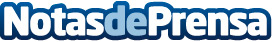 Presentación en España del Think Tank Intelligent Community ForumEn el Aula Magna de la Facultad de Economía y Empresa de la Universitat de Barcelona (UB) se ha presentado en España el Think Tank internacional Intelligent Community Forum (ICF) en un acto organizado por Argelich Networks. ICF es un Think Tank cuya misión es ayudar a las comunidades, urbanas o rurales, a utilizar las tecnologías de la información y las comunicaciones (TIC) para crear prosperidad inclusiva, superar los desafíos sociales, mejorar su gobierno y enriquecer la calidad de vida de sus habitantesDatos de contacto:Anabel GarciaArgelich Networks934151235Nota de prensa publicada en: https://www.notasdeprensa.es/presentacion-en-espana-del-think-tank_1 Categorias: Nacional Telecomunicaciones Comunicación Cataluña E-Commerce http://www.notasdeprensa.es